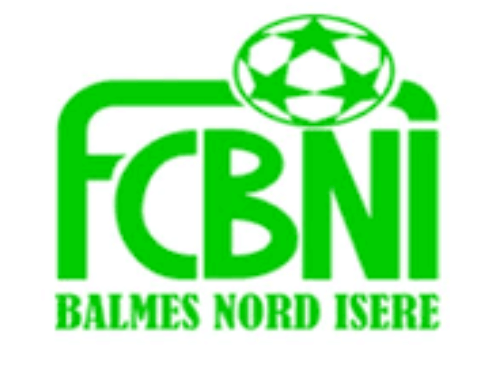 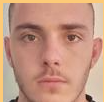 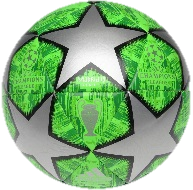 L’INTERVIEW DECALEE DU FCBNIUn surnom ?Poulain, poup’s, lardon  Une qualité te caractérisant ?La bonne humeur   Un petit (gros) défaut ?Toujours une petite remarque et j’aime un peu trop sortir avant les matchs Chanteur préféré ?AucunFilm préféré ?BronxPlat préféré ?Barbecue avec des copains et un bon coup à boire Ton meilleur souvenir au Club ?Doublé coupe championnat en U18 Ton pire souvenir de match ?Mon pénalty raté en finale du tournoi poussin à CessieuTon Coéquipier de choc ? Pas le temps d’en trouver je change sans cesse d’équipe       Quand & Comment as-tu intégré le FCBNI ?A 5 ans avec tous mes potes de Saint Savin     Sportif préféré ?                      Ronaldinho Un mot pour la fin ?Vite la reprise avec tout ce qui va avec  